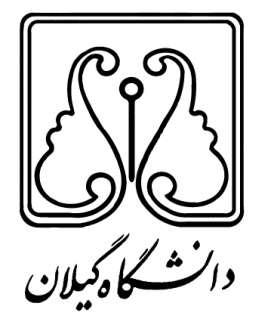 نشانی خوابگاههای دانشجویی دانشگاه گیلانخوابگاه پسرانه میرزا کوچک خان : کیلومتر 5 جاده رشت قزوی – مجتمع دانشگاه گیلان- مجتمع خوابگاهی میرزاکوچک خان مدیرخوابگاه آقای علیپور شماره تماس  33690460-0132-خوابگاه دخترانه بنت الهدی:کیلومتر 7 جاده رشت قزوین- دانشکده تربیت بدنی  مدیر خوابگاه خانم شریفی شماره:  33690812-0133-خوابگاه  دخترانه شهید انصاری:رشت خیابان ملت - سه را ه الکتریک - جنب پیتزا برج   مدیر خوابگاه خانم آهار شماره تماس:  33369017-0134-خوابگاه دخترانه شهید کریمی: رشت- خ امام خمینی- چهارراه میکائیل- کوچه آزمایشگاه رازی- خیابان گنجه ای مدیر خوابگاه خانم مهرگان شماره تماس:  33337631-013 5- خوابگاه دانشکده منابع طبیعی صومعه سرا:گيلان – صومعه سرا – ميدان انتظام – دانشکده منابع طبيعی دانشگاه گیلانکد استان : ۰۱۳تلفن :۴۴۳۲۰۸۹۵(دفتر ریاست) – ۴۴۳۲۳۵۹۹ – ۴۴۳۳۳۰۲۳- ۴۴۳۳۳۰۲۴- ۴۴۳۳۳۱۳۶اداره خوابگاه های دانشجویی دانشگاه گیلان